НАЗВАНИЕ РАБОТЫФамилия И.О.Страна, г. ГородНазвание учебного заведения, подразделение / институт / факультетНаучный руководитель: звание, должность Фамилия И.О.Аннотация. Текст аннотации текст аннотации.Ключевые слова: ключевое слово, ключевое слово, ключевое словоTITLESurname N.P.Country, CityName of institutionScientific supervisor: rank, position Surname N.P.Abstract. Text text text text.Keywords: keyword, keywordТекст работы с абзацным отступом 1,0 см. Текст работы Текст работы Текст работы Текст работы Текст работы Текст работы Текст работы.Рисунки и подпись под рисунком располагаются по центру без абзацного отступа.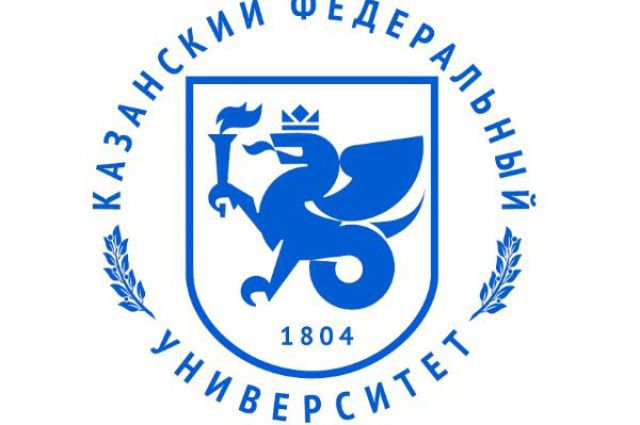 Рисунок 1. НазваниеТаблицы располагаются по центру. Подпись к таблице – над таблицей по центру. Абзацного отступа нет. Содержимое таблицы с одинарным интервалом.Таблица 1. Название таблицыСписок литературыЛобачевский и университет / сост. Л.Р. Шакирова. Изд-е 2-е, переработанное. - Казань: Казан. ун-т, 2018.Рекомендуется вставить текст работы в данный шаблон и использовать установленные в нем Стили на вкладке Главная, выделив нужный фрагмент (поставив на слово курсор) и нажав на подходящий стиль:Название статьиДанные авторовАннотацияКлючевые словаАнгл. названиеПодпись к рисунку (или таблице)Литература.В стилях уже установлены необходимые интервалы до и после строк, стили для заголовков и остального текста, поэтому их применение поможет вам оформить статью в соответствии с требованиями.В работе необходимо сформулировать проблему, отразить объект, предмет исследования, достигнутый уровень решения проблемы, элементы новизны результатов, область их применения (кроме эссе и онлайн-разработок). Для онлайн-разработок необходимо предоставить ссылку на ресурс, описание проделанной работы. Обязателен список использованных источников и литературы со ссылками в тексте ([2; с. 36]).Объем работы не должен превышать 8 – 10 страниц, включая данные на русском и английском языках. Первый столбецВторой столбецТретий столбец